BOARD OF DIRECTORS – Founder: Kathryn J. Summers, RN, MSN ∞ Vice President, Laura Barber ∞ Secretary, Antionetta McFarland Ola Donley, Financial Secretary ∞ Jovita Abriam, Treasurer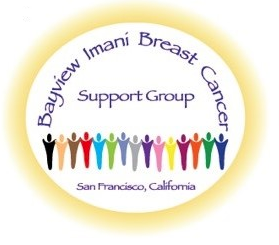 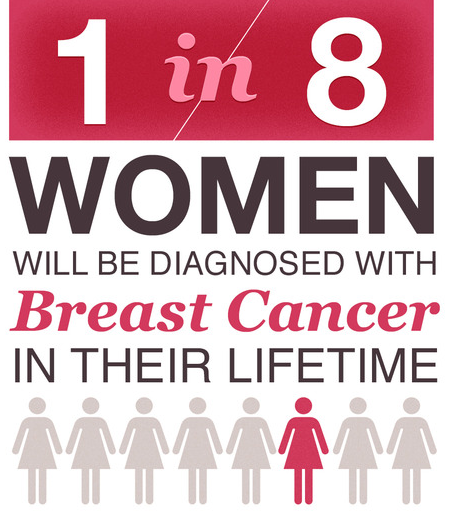 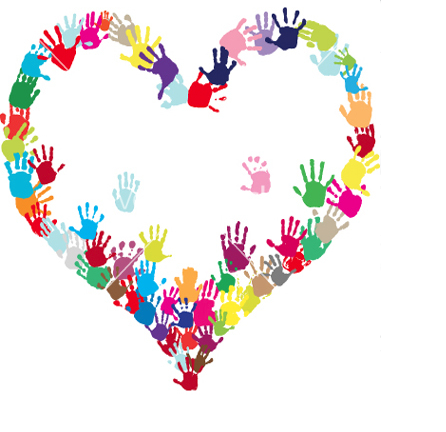 